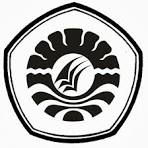 PENERAPAN TEKNIK DESENSITISISASI SITEMATIS MELALUI MEDIA TARI UNTUK MENINGKATKAN KEPERCAYAAN DIRI SISWA DI SMA NEGERI 1 BULUKUMBASKRIPSIDiajukan untuk Memenuhi Sebagian Persyaratan Guna Memperoleh Gelar Sarjana Pendidikan pada Program Studi Bimbingan dan Konseling  Strata Satu Fakutas Ilmu Pendidikan Universitas Negeri MakassarSUTRA AWALIYAH DARFIN104404004JURUSAN PSIKOLOGI PENDIDIKAN DAN BIMBINGANFAKULTAS ILMU PENDIDIKANUNIVERSITAS NEGERI MAKASSAR2014KEMENTERIAN PENDIDIKAN DAN KEBUDAYAANUNIVERSITAS NEGERI MAKASSARFAKULTAS ILMU PENDIDIKANPSIKOLOGI PENDIDIKAN DAN BIMBINGANJalan : Tamalate 1 Tidung Makassar Kode Pos 90222Telepon (0411) 884457 Fax. (0411) 883076Laman : www.unm.ac.idPERSETUJUAN PEMBIMBINGSkripsi dengan judul : Penerapan Teknik Desensitisisasi Sistematis Melalui Media Tari Untuk Meningkatkan Kepercayaan Diri Siswa Di SMA Negeri 1 Bulukumba.Atas nama:Nama	:  Sutra Awaliyah DarfinNim	: 104404004Jurusan	:  Psikologi Pendidikan dan BimbinganFakultas	:  Ilmu PendidikanSetelah diperiksa dan diteliti, naskah skripsi ini telah memenuhi syarat untuk diujikan.							  Makassar,  Februari 2014                                         Disetujui Oleh:                                    Komisi PembimbingPembimbing I				         Pembimbing IIDrs.H.Abdullah Pandang, M.Pd	         Prof. Dr. H. Alimuddin Mahmud, M.PdNip. 190131 198702 1 005	          	        Nip. 1954 1015 197903 1 004Disahkan Oleh:Ketua Jurusan PPB FIP UNMDrs. Muhammad Anas, M.SiNIP. 19601213 198703 1 005MOTTO Bersikap optimislah sekalipun anda berada dalam sumber badai Dan jadikanlah kesabaran untuk menemanimuKarena kesabaran itu mempunyai kesudahan yang tepuji							(Sutra Awaliyah Darfin)Karya ini kuperuntuhkan untukKedua orang tuaku, saudaraku, dan keluargakuYang penulis sayangiTerima kasih atas segala doanya untuk keberhasilankuPERNYATAAN KEASLIAN SKRIPSISaya yang bertanda tangan dibawah ini:Nama	: Sutra Awaliyah DarfinNIM	: 104404004Jurusan	: Psikologi Pendidikan dan BimbinganFakultas	: Ilmu PendidikanJudul Skripsi         	:	Penerapan Teknik Desensitisisasi Sistematis Melalui Media Tari Untuk Meningkatkan Kepercayaan Diri Siswa Di SMA Negeri 1 BulukumbaMenyatakan dengan sebenarnya bahwa skripsi yang saya tulis ini benar merupakan hasil karya sendiri dan bukan merupakan pengambilalihan tulisan atau pikiran orang lain yang saya akui sebagai hasil tulisan atau pikiran sendiri.Apabila dikemudian hari terbukti atau dapat dibuktikan bahwa skripsi ini hasil  jiplakan, maka saya bersedia menerima sanksi atas perbuatan tersebut sesuai ketentuan yang berlakut  Makassar,   Maret 2014                                                              Yang Membuat Pernyataan							Sutra Awaliyah Darfin 104404004ABSTRAKSUTRA AWALIYAH DARFIN. 2014. Penerapan Teknik  Desensitisasi Sistematis    Melalui Media Tari Untuk Meningkatkan Kepercayaan Diri Siswa Di SMA Negeri    1 Bulukumba. Skripsi. Dibimbing oleh Drs.H Abdullah Pandang, M.Pd dan Prof. Dr. H. Alimuddin Mahmud, M.Pd Jurusan Psikologi Pendidikan dan Bimbingan Fakultas Ilmu Pendidikan Universitas Negeri Makassar.Penelitian ini menelaah Penerapan Teknik Desensitisasi Sistematis Melalui Media Tari Untuk Meningkatkan Kepercayaaan Diri Siswa Di SMA Negeri 1 Bulukumba. Masalah penelitian ini adalah: 1. Bagaimana gambaran tingkat kepercayaan diri siswa di SMA Negeri 1 Bulukumba sebelum dan sesudah diberikan teknik Desensitisasi sistematis melalui tari? 2. Apakah pengaruh teknik deentisisasi sistematis melalui media tari terhadap peningkatan kepercayaan diri siswa di  SMA Negeri 1 Bulkumba?  Tujuan penelitian ini adalah untuk mengetahui (3) Bagaimana gambaran pelaksanaan teknik Desensitisasi sistematis melalui media tari terhadap peningkatan kepercayaan diri siswa di SMA Negeri 1 Bulukumba?:1. Untuk mengetahui tingkat kepercayaan diri siswasebelum dan sesudah diterapkan teknik Desensitisasi sistematis melalui media tari di SMA NEgeri 1 Bulukumba. 2. Untuk mengetahui pengaruh teknik Desensitisasi sistematis terhadap peningkatan kepercayaan diri siswa di SMA Negeri 1 Bulukumba, (3) Untuk mengetahui gambaran pelaksanaan teknik Desensitisasi sistematis melalui media tari terhadap peningkatan kepercayaan diri siswa di Sma Negeri 1 Bulukumba. Penelitian ini menggunakan pendekatan kuantitatif dengan model Tru-Eksperimental Design terhadap 24 sampel penelitian yang merupakan siswa kelas Xi IPS di SMA Negeri 1 Bulukumba dengan klasifikasi 12 orang siswa sebagai kelompok eksperimen dan 12 orang siswa sebagai kelompok kontrol. Pengumpulan data dengan menggunakan angket dan observasi. Analisis data menggunakan analisis statistik deskriptif dan analisis statistik inferensial dengan menggunakan Wilcoxon Signed Ranks Test. Hasil penelitian menunjukkan bahwa: (1) Gambaran pelaksanaan teknik Desensitisasi sistematis melalui media tari di SMA Negeri 1 Bulukumba dilaksanakan selama 3 kali penampilan berdasarkan hirarki yang telah ditentukan dimulai dari rangsangan yang paling ringan sampai yeng berat. Pertemuan pertama siswa menari dihadapan 8 orang temannya selanjutnya siswa menari dihadapan semua teman-temannya, dan yang terakhir siswa menari dihadapan teman-teman dan wali kelasnya.2)Terdapat pengaruh positif yang signifikan penerapan teknik desentisisai sistematis melalui media atri pada siswa SMA Neg.1 Bulukumba. Artinya, kepercayaan diri siswa dapat ditingkatkan dengan pemberian teknik Desensitisasi sistematis melalui media tari. (3) Tingkat kepercayaan diri siswa di SMA Neg.1 Bulukumba sebelum diberi perlakuan berupa teknik Desensitisasi sistematis melalui media tari berada dalam kategori “sedang” dan setelah diberi teknik Desensitisasi sistematis melalui media tari meningkat atau berada dalam kategori ‘tinggi”.PRAKATABismillahirrahmanirrahim  Puji syukur alhamdulillah penulis panjatkan kehadirat Allah SWT atas berkat, rahmat, taufik dan hidayah-Nya, penyusunan skripsi yang berjudul “Penerapan Teknik Desensitisasi Sistematis Melalui Media Tari Untuk Meningkatkan Kepercayaan Diri Siswa Di SMA Negeri 1 Bulukumba”  dapat diselesaikan dengan baik.Penulis menyadari bahwa dalam proses penulisan skripsi ini banyak mengalami kendala, namun berkat bantuan, bimbingan, kerjasama dari berbagai pihak dan berkah dari Allah SWT sehingga kendala-kendala yang dihadapi tersebut dapat diatasi. Untuk itu penulis menyampaikan ucapan terima kasih dan penghargaan kepada Drs. H. Abdullah Pandang, M.Pd   selaku pembimbing  I  dan                   Prof. Dr. H. Alimuddin Mahmud, M.Pd selaku pembimbing  II yang telah dengan sabar, tekun, tulus dan ikhlas meluangkan waktu, tenaga dan pikiran memberikan bimbingan, motivasi, arahan, dan saran-saran yang sangat berharga kepada penulis selama menyusun skripsi.	Selanjutnya ucapan terima kasih penulis sampaikan pula kepada:Prof. Dr Arismunandar, M. Pd selaku Rektor Universitas Negeri Makassar atas segala kesempatan yang diberikan kepada penulis untuk menimba ilmu di Universitas Negeri Makassar.Dr. Ismail Tolla, M. Pd selaku Dekan FIP Universitas Negeri Makassar segala kesempatan yang diberikan kepada penulis untuk menimba ilmu di Fakultas Ilmu Pendidikan Universias Negeri MakassarDrs. M. Ali Latif Amri, M.Pd sebagai Pembantu dekan I, Drs. Andi Mappincara, M.Pd sebagai pembantu Dekan II dan Drs. Muh. Faisal, M.Pd sebagai pembantu Dekan III di Fakultas Ilmu Pendidikan Universitas Negeri MakassarDrs. Muhammad Anas, M.Si, dan Dr. Abdul Saman, M.Si, Kons, masing-masing sebagai Ketua dan Sekretaris Jurusan Psikologi Pendidikan dan Bimbingan atas segala bantuannya dalam administrasi maupun dalam perkuliahan.Drs Abdul Rahman M.Si selaku Kepala Sekolah SMA Negeri 1  Bulukumba, beserta guru-guru yang telah mengizinkan dan membantu penulis untuk melakukan penelitian dalam rangka penyelesaian penulisan skripsi ini.Meyrina S.Pd, dan Agrianur Rahman S.Pd, selaku guru Pembimbing yang telah membantu penulis dalam pengumpulan data demi kelancaran dalam pelaksanaan penelitian dan penyelesaian penulisan skripsi ini.Ibunda Hj.Hasrah S.Pdi, M.M dan Ayahanda H. Muhammad Darfin, S.Sos yang senantiasa mencurahkan perhatian dan kasih sayangnya dalam mendidik dan membesarkan peneliti yang disertai dengan iringan do’a sehingga penulis dapat menyelesaikan studinya.Bunda Hasbah S.Pd, Hj.Harlina S.Pd, H.Syafaruddin S.Ag yang selalu mencurahkan kasih sayang, mendoakan keberhasilan dan keselamatan selama menempuh pendidikan.Saudara-saudaraku, Uswatun Hasanah Darfin, Muhammad Alasy’ari Darfin, Ainun Jariah Darfin selalu mendoakan keberhasilan dan keselamatan selama menempuh pendidikan.Saudara sekaligus Sahabat Muhtadasari.S (Beibh Tadha) Siti Rosita (Beibh Itha), dan Mudrikah Zulkifli (Tanta Mude) yang telah sabar menemani peneliti saat susah dan senang demi menyelesaikan skripsi dan telah menjadi kawan seperjuangan dalam menempuh pendidikan.Dheny Frisandy Nur, yang selalu mendengarkan keluh kesah, memotivasi dan sabar menemani peneliti saat susah dan senang demi menyelesaikan skripsi.Sahabat-sahabatku dari SMA (Doeda Smansa) hingga akhir yang selalu hadir  untuk mengisi waktu luang peneliti.Saudara- saudaraku di Sanggar Parimpungang, Etty, Cha-cha, Lebang, , Ayu Tangahu, Kakak Mail,  Kakak Yakub, Kakak Risna, Sinta, Ruri, Subhan dan Lutfi.Teman-teman Angkatan 2010 Kelas A terima kasih juga atas kebersamaan.. Semuanya tidak akan pernah dilupakan oleh penelitiSenior-senior: Burhanuddin, Ali Susanto, Ceceng, Rahim Akutagawa, Akhmad,  Irma firgasari, Rahmat, K’Sam Asmir dan Jayyid zulhaj yang telah membantu dalam penyelesaian penulisan skripsi ini.Kepada semua pihak yang tidak sempat saya sebutkan namanya satu-persatu, namun telah membantu penulis dalam penyelesaian studi. Terima kasih banyak.Kepada semua pihak yang tercantum di atas, semoga mendapat imbalan yang setimpal dari Allah SWT. Akhirnya penulis berharap semoga skripsi yang sederhana ini dapat bermanfaat sebagai bahan masukan dan informasi bagi pembaca, dan semoga kebaikan dan keikhlasan serta bantuan dari semua pihak bernilai ibadah di sisi Allah SWT. Amin.						Makassar,   Februari 2014 						Sutra Awaliyah DarfinDAFTAR ISIDAFTAR GAMBARDAFTAR TABELDAFTAR LAMPIRANHALAMAN JUDULIPERSETUJUAN PEMBIMBINGIiPERNYATAAN KEASLIAN SKRIPSI                                                               MOTTOIABSTRAK		VPRAKATAViDAFTAR ISIIxDAFTAR GAMBAR XiiDAFTAR TABELXiiiDAFTAR LAMPIRANXivBAB I. PENDAHULUAN1Latar Belakang1Rumusan Masalah6Tujuan Penelitian7Manfaat Penelitian7BAB II. TINJAUAN PUSTAKA, KERANGKA PIKIR DAN HIPOTESIS9TINJAUAN PUSTAKA9Kepercayaan Diri9Pengertian Kepercayaan Diri10Ciri-Ciri Kepercayaaan Diri11Faktor-Faktor Yang Mempengaruhi Kepercayaan DiriPentingnya Percaya Diri Bagi Siswa1417Teknik Desensitisasi Sistematis23Pengertian Teknik Desensitisasi Sistematis 22Konsep Dasar Desensitisasi Sistematis24Penggunaan Desensitisasi Sistematis26Komponen Prosedur Desensitisasi Sistematis TariPengertian TariFungsi TariUnsur-unsur TariTujuan Penerapan Media TariHubungan AntaraTaknik Desensitisasi Sistematis Melalui Media Tari Untuk Meningkatkan Kepercayaan Diri Siswa Di SMA Negeri 1 Bulukumba28                   34                   34                   37                   39                   41                  42KERANGKA PIKIR45HIPOTESIS46BAB III. METODE PENELITIAN47Pendekatan dan Jenis Penelitian 47Variabel dan Desain Penelitian 47Definisi Operasional Variabel48Populasi dan SampelProsedur Pelaksanaan Eksperimen4950Teknik dan Prosedur Pengumpulan Data51Teknik Analisis Data55BAB VI. HASIL PENELITIAN DAN PEMBAHASAN58HASIL PENELITIAN58PEMBAHASAN66BAB V. KESIMPULAN DAN SARAN69Kesimpulan 69Saran70DAFTAR PUSTAKA LAMPIRANRIWAYAT HIDUP7174136NomorNama GambarHalaman2.12.2Skema Kerangka Pikir PenelitianModel Rabcangan Penelitian46473.1Skema Semantic Deferensial52NomorNama TabelHalaman3.1Penyebaran Siswa yang menjadi Populasi Penelitian493.2Sampel Penelitian503.3Pembobotan Angket Penelitian523.4Kriteria penentuan hasil observasi553.5Kategorisasi kepercayaan diri siswa 564.1Data Tingkat kepercayaan diri Siswa Kelas XI IPS SMA Negeri 1 Bulukumba Sebelum (Pretest) Dan Sesudah (Posttest) Diberi Perlakuan Teknik Desensitisasi Sistematis Melalui media tari59 4.2Data Tingkat Kepercayaan Diri Siswa Kelas XI IPS SMA Negeri 1 Bulukumba Sebelum(Pretest) dan Sesudah (Posttest) Diberikan Perlakuan Teknik Desensitisasi Sistematis Melalui Media Tari604.3Kecenderungan Umum Penelitian Pedoman Interpretasu Kepercayaan Diri Siswa614.44.5 Data Hasil Presentasi Observasi Hasil PenelitianHasil Pengujian Hipotesis6164NomorNama LampiranHalaman12Jadwal Pelaksanaan Kegiatan EkperimenPelaksanaan Kegiatan Eksperimen75763Skenario Pelaksanaan Eksperimen804Kisi-Kisi Angket Sebelum uji lapangan865Angket Kepercayaan Diri  Sebelum Uji Coba876Kisi-kisi Angket Setelah uji coba9078Angket Kepercayaan Diri  Setelah uji CobaRPBK8794     9Skor Angket Uji Coba9610Hasil Pretest  Kelompok Eksperimen Dan Kontrol9711Hasil Skor Posttest Kelompok Eksperimen Dan Kontrol9912 Hasil Analisis Uji Lapangan10113Data Penelitian Gain Skor Kelompok Eksperimen dan Kelompok Kontrol10414Analisis Statistik Deskriptif Kelompok Eksperimen10615Analisis Stattistik Deskriptif Kelompok Kontrol11016Uji Wilcoxon11417Pedoman Observasi Kepercayaan Diri Siswa11518Hasil Observasi Kepercayaaan Diri Siswa11619Data Hasil Analisis Observasi setelah Pelaksanaan Teknik Desensitisasi Sistematis Melalui Media Tari12320Dokumentasi12721Surat Pengusulan Judul12822Surat Keterangan Pengesahan Judul12923Surat permohonan penunjukan pembimbing skripsi13024Surat penunjukan skripsi13125Surat penelitian Izin melakukan penelitian13226Surat rekomendasi Peneltian dari BALITBANGDA13327Surat Rekomendasi Penelitian dari LITBANG GOWA13428Surat Keterangan Telah Melakukan Penelitian13529Riwayat Hidup136